Консультация для родителейИгры и упражнения для развития логического мышленияСоставила Савельева О.В. с использованием открытых интернет источниковВ эти игры можно играть дома, в автобусе, в очереди в поликлинике. Ваш ребенок будет рад и вскоре сам научится составлять подобные задачки , например для своих друзей.   «Найди лишнее слово»Читаете ребенку серию слов. Каждая серия состоит из 4 слов; 3 слова в каждой серии является однородными и могут быть объединены по общему для них признаку, а одно слово отличается от них и должно быть исключено.Предложите ребенку определить слово, которое является «лишним».·        Старый, дряхлый, маленький, ветхий·        Храбрый, злой, смелый, отважный·        Яблоко, слива, огурец, груша·        Молоко, творог, сметана, хлеб·        Час, минута, лето, секунда·        Ложка, тарелка, кастрюля, сумка·        Платье, свитер, шапка, рубашка·        Книга, телевизор, радио, магнитофон·        Мыло, метла, зубная паста, шампунь·        Береза, дуб, сосна, земляникаИгра  «4-лишний»Цель - развитие обобщенияПирамидка – матрёшка – портфель – кукла;Сосиски – печенье – тарелка – сыр;Чайник – кружка – колбаса – кастрюля;Кепка – шапка – шляпа – тапочки;Перчатки – ботинки –сапоги – туфли;Муха – воробей – стрекоза – кузнечик;Мандарины – бананы – помидоры –лимоны;Машина – троллейбус – самолёт – скакалка;Синичка – индюк –гусь –петух;Пенал – тетрадь – карандаш – юла;Сом – щука – жук – окунь;Куртка – полотенце – платье – костюм.«Найди лишнюю картинку»Подберите серию картинок, среди которых каждые три картинки можно объединить в группу по общему признаку, а четвертая лишняя.Разложите перед ребенком первые четыре картинки и предложите ему лишнюю убрать. Спросите: «Почему ты так думаешь. Чем похожи те картинки, которые ты оставил?»Отметьте, выделяет ли ребенок существеннее признаки, правильно ли группирует предметы.Если вы видите, то ребенку трудно достается эта операция, то продолжайте терпеливо заниматься с ним, подбирая другую серию картинок. Помимо картинок можно использовать и предметы. Главное заинтересовать ребенка игровой формой задания.Упражнения на развитие гибкости ума«Назови слова»Предложите ребенку назвать как можно больше слов, обозначающих какое-либо понятие.·        Назови, слова, обозначающие деревья (береза, сосна, ель, кедр, рябина…)·        Назови, слова, обозначающие домашних животных·        Назови, слова, обозначающие диких животных·        Назови, слова, обозначающие наземный транспорт·        Назови, слова, обозначающие воздушный транспорт·        Назови, слова, обозначающие водный транспорт·        Назови, слова, обозначающие овощи·        Назови, слова, обозначающие фрукты·        Назови, слова, относящиеся к спорту (футбол, хоккей…)Упражнение «Назови, одним словом»Цель - формирование умения делить объекты на классы по заданному основанию.Процедура:1. Дети должны назвать каждую группу одним словом:а) Вера, Анна, Надежда, Галина, Елена -…б) Стол, диван, кресло, стул -…в) Москва, Баку, Кишинев, Минск -…г) Чашка, блюдце, стакан, кастрюля д) Январь, март, май, август -…2. Дети должны закончить начатое перечисление и назвать каждую группу одним словом:а) Ботинки, туфли – это…б) Прятки, жмурки – это…в) Зима, осень - это…г) Пальто, куртка – это…д) Иванов, Петров, Сидоров – это…Игра «Как это можно использовать?»Предложите ребенку игру: найти наиболее большее число вариантов использования какого-либо предмета.Например, вы называете слово «карандаш», а ребенок придумывает как можно использовать этот предмет.Ребенок называет такие варианты:·        Рисовать·        Писать·        Использовать, как палочку,·        Указка·        Градусник для куклы и т.д.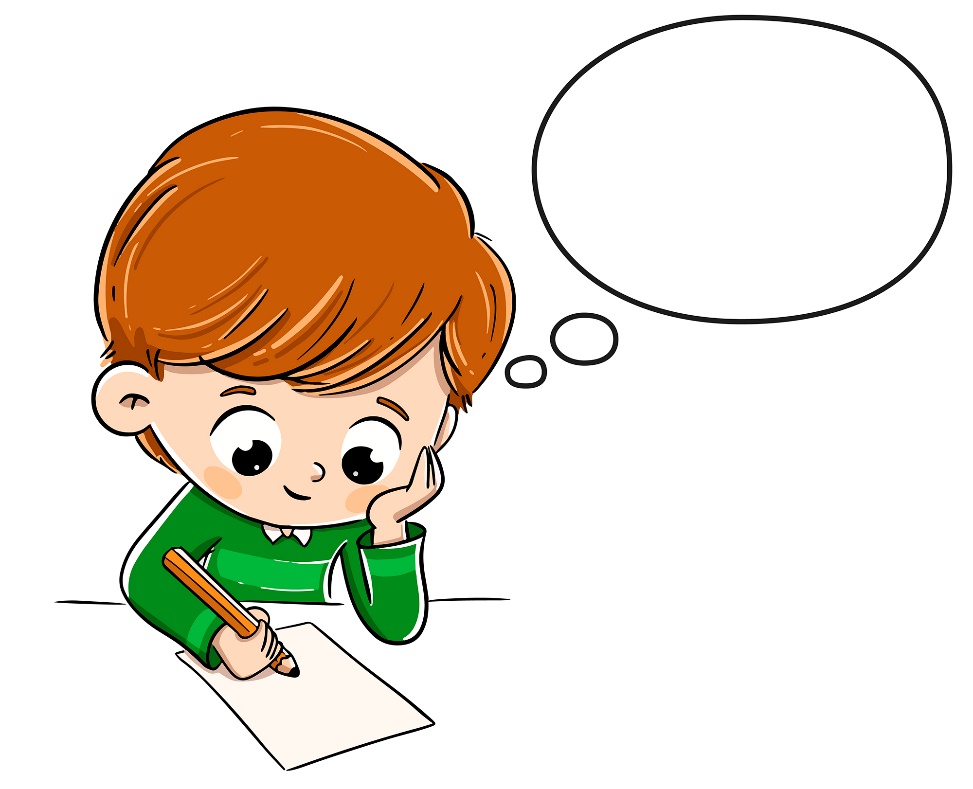 